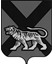 ТЕРРИТОРИАЛЬНАЯ ИЗБИРАТЕЛЬНАЯ КОМИССИЯ ХАНКАЙСКОГО РАЙОНАР Е Ш Е Н И Е03.03.2016 		                  с. Камень-Рыболов	                                № 3/9О  составе  комиссии  по соблюдению требований к служебному поведению государственных гражданских служа-щих  аппарата территориальной изби-рательной комиссии Ханкайского рай-она  и урегулированию конфликта ин-тересов и о Порядке ее работы          Руководствуясь решением территориальной избирательной комиссии Ханкайского района от 25.02.2014 №46/200 «Об утверждении Положения о комиссии по соблюдению требований к служебному поведению государственных гражданских служащих аппарата территориальной избирательной комиссии Ханкайского района и урегулированию конфликта интересов» территориальная избирательная комиссия Ханкайского района РЕШИЛА:1. Утвердить комиссию по соблюдению требований к служебному поведению государственных гражданских служащих аппарата территориальной избирательной комиссии Ханкайского района и урегулированию конфликта интересов в следующем составе: - Процко Ольга Николаевна - заместитель председателя территориальной избирательной комиссии Ханкайского района (председатель); - Иващенко Антонина Михайловна -  секретарь территориальной избирательной комиссии Ханкайского района (секретарь); - Гаркавец Марина Николаевна - член территориальной избирательной комиссии Ханкайского района с правом решающего голоса;- Быкова Ольга Васильевна - председатель Ханкайского районного Совета ветеранов войны, труда, Вооруженных Сил и правоохранительных органов (по согласованию).2. Утвердить Порядок работы комиссии по соблюдению требований к служебному поведению государственных гражданских служащих аппарата территориальной избирательной комиссии Ханкайского района и урегулированию конфликта интересов (прилагается).3. Решение территориальной избирательной комиссии Ханкайского района от 04.04.2014 №47/204 «О составе комиссии по соблюдению требований к служебному поведению государственных гражданских служащих аппарата территориальной избирательной комиссии Ханкайского района и урегулированию конфликта интересов» считать утратившим силу.3. Разместить настоящее решение на официальном сайте органов местного самоуправления «Ханкайский муниципальный район» в разделе «Территориальная избирательная комиссия».Председатель комиссии                                                                    О.В. Гурулева Секретарь комиссии                                                                       А.М. ИващенкоПорядокработы комиссии по соблюдению требований к служебному поведению государственных гражданских служащих аппарата территориальной избирательной комиссии Ханкайского района и урегулированию конфликта интересов1. ОБЩИЕ ПОЛОЖЕНИЯ1.1. Настоящим Порядком определяются условия формирования и деятельности комиссии по соблюдению требований к служебному поведению государственных гражданских служащих аппарата  территориальной избирательной комиссии Ханкайского района и урегулированию конфликта интересов (далее - Комиссия), образуемой в территориальной избирательной комиссии Ханкайского района в соответствии с Федеральным законом от 25.12.2008 № 273-ФЗ «О противодействии коррупции» и Указом Президента Российской Федерации от 01.07.2010 № 821 «О комиссиях по соблюдению требований к служебному поведению федеральных государственных служащих и урегулированию конфликта интересов».1.2. Комиссия в своей деятельности руководствуется Конституцией Российской Федерации, федеральными конституционными законами, федеральными законами, актами Президента Российской Федерации и Правительства Российской Федерации, актами федеральных органов исполнительной власти, законами Приморского края, актами Губернатора Приморского края, Администрации Приморского края, Избирательной комиссии Приморского края, территориальной избирательной комиссии Ханкайского района.1.3. Основной задачей Комиссии является содействие территориальной  избирательной комиссии Ханкайского  района:а) в обеспечении соблюдения государственными гражданскими служащими аппарата территориальной избирательной комиссии Ханкайского района (далее - государственные служащие) ограничений и запретов, требований о предотвращении или урегулировании конфликта интересов, а также в обеспечении исполнения ими обязанностей, установленных Федеральным законом от 25.12.2008  № 273-ФЗ «О противодействии коррупции», другими федеральными законами (далее - требования к служебному поведению и (или) требования об урегулировании конфликта интересов);б) в осуществлении в территориальной избирательной комиссии Ханкайского района мер по предупреждению коррупции.1.4. Комиссия рассматривает вопросы, связанные с соблюдением требований к служебному поведению и (или) требований об урегулировании конфликта интересов, в отношении государственных служащих, замещающих должности государственной гражданской службы Приморского края (далее - должности государственной службы) в аппарате территориальной избирательной комиссии Ханкайского района.1.5. Комиссия действует на постоянной основе до истечения срока полномочий территориальной избирательной комиссии Ханкайского района действующего состава в соответствии со статьей 20 Избирательного кодекса Приморского края.1.6. Заседания Комиссии проводятся в территориальной избирательной комиссии Ханкайского района по адресу: с. Камень-Рыболов, ул. Кирова, 8.2. СОСТАВ КОМИССИИ2.1. Комиссия состоит из председателя Комиссии, его заместителя, секретаря и членов Комиссии. Все члены Комиссии при принятии решений обладают равными правами. В отсутствие председателя Комиссии его обязанности исполняет заместитель председателя Комиссии.2.2. В состав Комиссии входят:а) заместитель председателя территориальной избирательной комиссии Ханкайского района (председатель Комиссии), секретарь территориальной избирательной комиссии Ханкайского района (секретарь Комиссии), члены территориальной избирательной комиссии Ханкайского района с правом решающего голоса;б) представитель (представители) научных организаций и образовательных учреждений среднего, высшего и дополнительного профессионального образования, деятельность которых связана с государственной служ-бой),  должностные лица других государственных органов, органов местного самоуправления.2.3. Лица, указанные в пункте «б» пункта 2.2. настоящего Порядка, включаются в состав Комиссии по согласованию с научными организациями и образовательными учреждениями среднего, высшего и дополнительного профессионального образования, с руководителями государственных органов, органов местного самоуправления на основании запроса председателя территориальной избирательной комиссии Ханкайского района. Согласование осуществляется в 10-дневный срок со дня получения запроса.2.4. Число членов Комиссии, не замещающих должности государственной службы в территориальной избирательной комиссии Ханкайского района, должно составлять не менее одной четверти от общего числа членов Комиссии.2.5. Состав Комиссии формируется таким образом, чтобы исключить возможность возникновения конфликта интересов, который мог бы повлиять на принимаемые Комиссией решения.2.6. В заседаниях Комиссии с правом совещательного голоса участвуют:а)  непосредственный руководитель государственного служащего, в отношении которого Комиссией рассматривается вопрос о соблюдении требований к служебному поведению и (или) требований об урегулировании конфликта интересов, б) государственный служащий, замещающий должность государственной службы в аппарате территориальной избирательной комиссии Ханкайского района; специалисты, которые могут дать пояснения по вопросам государственной службы и вопросам, рассматриваемым Комиссией; должностные лица других государственных органов, органов местного самоуправления; представители заинтересованных организаций; представитель государственного служащего, в отношении которого Комиссией рассматривается вопрос о соблюдении требований к служебному поведению и (или) требований об урегулировании конфликта интересов, - по решению председателя Комиссии, принимаемому в каждом конкретном случае отдельно не менее чем за три дня до дня заседания Комиссии на основании ходатайства государственного служащего, в отношении которого Комиссией рассматривается этот вопрос, или любого члена Комиссии. 2.7. Член Комиссии с правом совещательного голоса вправе:а) знакомиться с документами и материалами, непосредственно связанными с рассмотрением вопроса, включенного в повестку дня заседания Комиссии;б) вносить предложения по вопросам, отнесенным к компетенции Комиссии.2.8. Заседание Комиссии считается правомочным, если на нем присутствует не менее двух третей от общего числа членов Комиссии. Проведение заседаний с участием только членов Комиссии, замещающих должности го-сударственной службы в аппарате территориальной избирательной комиссии  Ханкайского района, недопустимо.2.9. При возникновении прямой или косвенной личной заинтересованности члена Комиссии, которая может привести к конфликту интересов при рассмотрении вопроса, включенного в повестку дня заседания Комиссии, он обязан до начала заседания заявить об этом. В таком случае соответствующий член Комиссии не принимает участия в рассмотрении указанного вопроса.3. ПОРЯДОК РАБОТЫ КОМИССИИ3.1. Заседания Комиссии проводятся по основаниям, установленным Положением о комиссии по соблюдению требований к служебному поведению государственных гражданских служащих аппарата территориальной избирательной комиссии Ханкайского района и урегулированию конфликта интересов, утверждаемым решением территориальной избирательной комиссии Ханкайского района.3.2. Комиссия не рассматривает сообщения о преступлениях и административных правонарушениях, а также анонимные обращения, не проводит проверки по фактам нарушения служебной дисциплины.3.3. Председатель Комиссии при поступлении к нему в порядке, предусмотренном территориальной избирательной комиссией Ханкайского района, информации, содержащей основания для проведения заседания Комиссии:а) в 10-дневный срок назначает дату заседания Комиссии. При этом дата заседания Комиссии не может быть назначена позднее 20 дней со дня поступления указанной информации за исключением случаев, предусмотренных пунктами 17.1 и 17.2 настоящего Положения;б) организует ознакомление государственного служащего, в отношении которого Комиссией рассматривается вопрос о соблюдении требований к служебному поведению и (или) требований об урегулировании конфликта интересов, его представителя, членов Комиссии и других лиц, участвующих в заседании Комиссии, с информацией, поступившей в территориальную избирательную комиссию Ханкайского района, и с результатами ее проверки;в) рассматривает ходатайства о приглашении на заседание Комиссии лиц, указанных в подпункте «б» пункта 2.6. настоящего Порядка, принимает решение об их удовлетворении (об отказе в удовлетворении) и о рассмотрении (об отказе в рассмотрении) в ходе заседания Комиссии дополнительных материалов.3.4. Заседание Комиссии проводится в присутствии государственного служащего, в отношении которого рассматривается вопрос о соблюдении требований к служебному поведению и (или) требований об урегулировании конфликта интересов. При наличии письменной просьбы государственного служащего о рассмотрении указанного вопроса без его участия заседание Комиссии проводится в его отсутствие. В случае неявки государственного служащего или его представителя на заседание Комиссии при отсутствии письменной просьбы государственного служащего о рассмотрении указанного вопроса без его участия рассмотрение вопроса откладывается. В случае вторичной неявки государственного служащего или его представителя без уважительных причин Комиссия может принять решение о рассмотрении указанного вопроса в отсутствие государственного служащего.3.5. Члены Комиссии заслушивают пояснения государственного служащего (с его согласия) и иных лиц, рассматривают материалы по существу предъявляемых государственному служащему претензий, а также дополнительные материалы.3.6. Члены Комиссии и лица, участвовавшие в ее заседании, не вправе разглашать сведения, ставшие им известными в ходе работы Комиссии.3.7. По итогам заседания Комиссии принимаются решения, предусмотренные Положением о комиссии по соблюдению требований к служебному поведению государственных гражданских служащих аппарата территориальной избирательной комиссии Ханкайского района и урегулированию конфликта интересов, утверждаемым решением территориальной избирательной комиссии Ханкайского района.3.8. Решения Комиссии оформляются протоколами, которые подписывают члены Комиссии, принимавшие участие в её заседании.3.9. В протоколе заседания Комиссии указываются:а) дата заседания Комиссии, фамилии, имена, отчества членов Комиссии и других лиц, присутствующих на заседании;б) формулировка каждого из рассматриваемых на заседании Комиссии вопросов с указанием фамилии, имени, отчества, должности государственного служащего, в отношении которого рассматривается вопрос о соблюдении требований к служебному поведению и (или) требований об урегулировании конфликта интересов;в) предъявляемые к государственному служащему претензии, материалы, на которых они основываются;г) содержание пояснений государственного служащего и других лиц по существу предъявляемых претензий;д) фамилии, имена, отчества выступивших на заседании лиц и краткое изложение их выступлений;е) источник информации, содержащей основания для проведения заседания Комиссии, дата поступления информации в территориальную избирательную комиссию Ханкайского района;ж) другие сведения;з) результаты голосования;и) решение и обоснование его принятия.3.10. Член Комиссии, несогласный с ее решением, вправе в письменной форме изложить свое мнение, которое подлежит обязательному приобщению к протоколу заседания Комиссии и с которым должен быть ознакомлен государственный служащий.3.11. Копии протокола заседания Комиссии в 7-дневный срок со дня заседания направляются председателю территориальной избирательной комиссии Ханкайского района, полностью или в виде выписок из него - государственному служащему, а также по решению Комиссии - иным заинтересованным лицам.3.12. В случае установления Комиссией признаков дисциплинарного проступка в действиях (бездействии) государственного служащего информация об этом представляется председателю территориальной избирательной комиссии Ханкайского района для решения вопроса о применении к государственному служащему мер ответственности, предусмотренных нормативными правовыми актами Российской Федерации.3.13. В случае установления Комиссией факта совершения государственным служащим действия (факта бездействия), содержащего признаки административного правонарушения или состава преступления, председатель Комиссии обязан передать информацию о совершении указанного действия (бездействии) и подтверждающие такой факт документы в правоприменительные органы в 3-дневный срок, а при необходимости - немедленно.3.14. Копия протокола заседания Комиссии или выписка из него приобщается к личному делу государственного служащего, в отношении которого рассмотрен вопрос о соблюдении требований к служебному поведению и (или) требований об урегулировании конфликта интересов.3.15. Организационно-техническое и документационное обеспечение деятельности Комиссии, а также информирование членов Комиссии о вопросах, включенных в повестку дня, о дате, времени и месте проведения заседания, ознакомление членов Комиссии с материалами, представляемыми для обсуждения на заседании Комиссии, осуществляется секретарем Комиссии.Приложениек решению территориальной избирательной комиссии Ханкайского района от 03.03.2016 № 3/9